Web of Science (реферативная БД)(http://apps.webofknowledge.com)     Самая авторитетная в мире аналитическая и цитатная БД журнальных статей по естественным, техническим, общественным и гуманитарным наукам. Ресурс не содержат полных текстов статей, но включает в себя списки всех библиографических ссылок.Глубина доступа: 1980 -2015 гг.  Объем: более 12000 журналов Формат представления данных: htmlЯзык: английский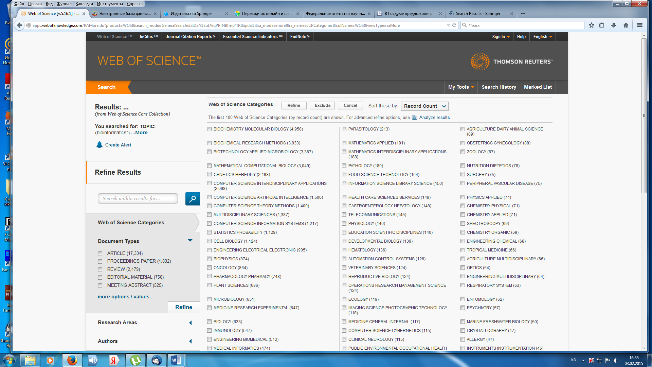 По теме «Биоинформатика»   БД содержит 99 разделов:BIOCHEMICAL RESEARCH METHODS (716)BIOTECHNOLOGY APPLIED MICROBIOLOGY (622)BIOCHEMISTRY MOLECULAR BIOLOGY (621)MATHEMATICAL COMPUTATIONAL BIOLOGY (611)COMPUTER SCIENCE INTERDISCIPLINARY APPLICATIONS (422)GENETICS HEREDITY (305)COMPUTER SCIENCE THEORY METHODS (252)COMPUTER SCIENCE INFORMATION SYSTEMS (249)COMPUTER SCIENCE ARTIFICIAL INTELLIGENCE (226)STATISTICS PROBABILITY (207)MULTIDISCIPLINARY SCIENCES (201)TOXICOLOGY (35)PUBLIC ENVIRONMENTAL OCCUPATIONAL HEALTH (34)HEALTH CARE SCIENCES SERVICES (34)FOOD SCIENCE TECHNOLOGY (30)ENDOCRINOLOGY METABOLISM (30)MATHEMATICS APPLIED (27)MATERIALS SCIENCE MULTIDISCIPLINARY (27)MEDICINE GENERAL INTERNAL (25)COMPUTER SCIENCE CYBERNETICS (25)UROLOGY NEPHROLOGY (13)PHYSIOLOGY (13)DERMATOLOGY (13)IMAGING SCIENCE PHOTOGRAPHIC TECHNOLOGY (12)ENGINEERING MULTIDISCIPLINARY (12)CHEMISTRY APPLIED (12)CELL BIOLOGY (175)ENGINEERING ELECTRICAL ELECTRONIC (154)BIOLOGY (134)PHARMACOLOGY PHARMACY (130)CHEMISTRY MULTIDISCIPLINARY (130)MEDICAL INFORMATICS (120)BIOPHYSICS (106)MEDICINE RESEARCH EXPERIMENTAL (100)ONCOLOGY (94)IMMUNOLOGY (92)INFORMATION SCIENCE LIBRARY SCIENCE (90)TELECOMMUNICATIONS (24)DEVELOPMENTAL BIOLOGY (24)NANOSCIENCE NANOTECHNOLOGY (22)GASTROENTEROLOGY HEPATOLOGY (22)ENGINEERING BIOMEDICAL (86)COMPUTER SCIENCE SOFTWARE ENGINEERING (85)CHEMISTRY ANALYTICAL (22)RADIOLOGY NUCLEAR MEDICINE MEDICAL IMAGING (21)PLANT SCIENCES (81)EVOLUTIONARY BIOLOGY (21)ENGINEERING CHEMICAL (21)TROPICAL MEDICINE (19)PHYSICS APPLIED (19)PARASITOLOGY (18)REPRODUCTIVE BIOLOGY (17)ENVIRONMENTAL SCIENCES (17)ENGINEERING MECHANICAL (11)INSTRUMENTS INSTRUMENTATION (10)HEMATOLOGY (10)ENGINEERING INDUSTRIAL (10)ZOOLOGY (9)HISTORY PHILOSOPHY OF SCIENCE (9)CHEMISTRY PHYSICAL (9)RESPIRATORY SYSTEM (8)MANAGEMENT (8)HORTICULTURE (8)ECOLOGY (8)CHEMISTRY ORGANIC (8)ALLERGY (8)EDUCATION SCIENTIFIC DISCIPLINES (74)MICROBIOLOGY (56)CLINICAL NEUROLOGY (16)SURGERY (15)OPHTHALMOLOGY (15)OPERATIONS RESEARCH MANAGEMENT SCIENCE (15)MEDICAL LABORATORY TECHNOLOGY (15)SOCIAL SCIENCES MATHEMATICAL METHODS (7)PSYCHIATRY (7)PERIPHERAL VASCULAR DISEASE (7)OPTICS (7)INTEGRATIVE COMPLEMENTARY MEDICINE (7)CRYSTALLOGRAPHY (7)TRANSPLANTATION (6)COMPUTER SCIENCE HARDWARE ARCHITECTURE (55)INFECTIOUS DISEASES (49)EDUCATION EDUCATIONAL RESEARCH (15)CARDIAC CARDIOVASCULAR SYSTEMS (15)SOCIAL SCIENCES BIOMEDICAL (6)SOCIAL ISSUES (6)PATHOLOGY (43)OBSTETRICS GYNECOLOGY (14)PHYSICS CONDENSED MATTER (6)PEDIATRICS (6)AGRICULTURE DAIRY ANIMAL SCIENCE (6)AGRICULTURE MULTIDISCIPLINARY (6)VETERINARY SCIENCES (13)AUTOMATION CONTROL SYSTEMS (14)NUTRITION DIETETICS (14)CHEMISTRY MEDICINAL (36)MATHEMATICS INTERDISCIPLINARY APPLICATIONS (36)NEUROSCIENCES (37)VIROLOGY (42)